Załącznik nr 5.1 - Wzór karty pierwszego etapu oceny merytorycznej projektu konkursowego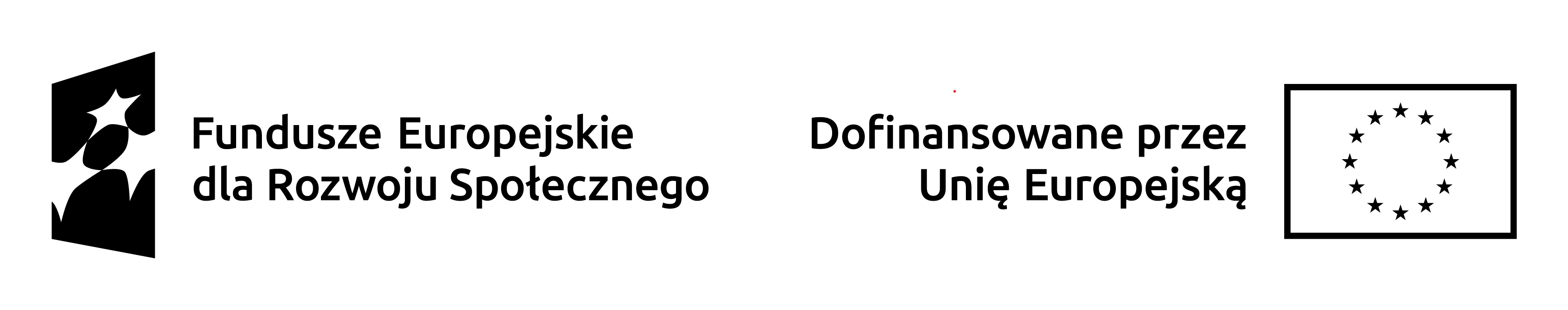 KARTA I ETAPU OCENY MERYTORYCZNEJ WNIOSKU O DOFINANSOWANIE PROJEKTU KONKURSOWEGO W RAMACH PROGRAMU FERSINSTYTUCJA ORGANIZUJĄCA NABÓR (ION):Kancelaria Prezesa Rady MinistrówNR NABORU: FERS.04.07-IP.04-001/24DATA WPŁYWU WNIOSKU: ........................................................................................................................................SUMA KONTROLNA WNIOSKU: ........................................................................................................................................NUMER PROJEKTU:........................................................................................................................................TYTUŁ PROJEKTU: ........................................................................................................................................NAZWA WNIOSKODAWCY: ........................................................................................................................................OCENIAJĄCY: .............................................................................................................................................................................					.........................................podpis oceniającego						 dataCZĘŚĆ A. ETAP PIERWSZY OCENY MERYTORYCZNEJ - KRYTERIA MERYTORYCZNE OCENIANE W SYSTEMIE 0-1: CZĘŚĆ A. ETAP PIERWSZY OCENY MERYTORYCZNEJ - KRYTERIA MERYTORYCZNE OCENIANE W SYSTEMIE 0-1: CZĘŚĆ A. ETAP PIERWSZY OCENY MERYTORYCZNEJ - KRYTERIA MERYTORYCZNE OCENIANE W SYSTEMIE 0-1: CZĘŚĆ A. ETAP PIERWSZY OCENY MERYTORYCZNEJ - KRYTERIA MERYTORYCZNE OCENIANE W SYSTEMIE 0-1: 1.  Wnioskodawca jest podmiotem uprawnionym do ubiegania się o dofinansowanie w ramach naboru (zgodnie z Szczegółowym Opisem Priorytetów FERS i Rocznym Planem Działania dla tego naboru). 1.  Wnioskodawca jest podmiotem uprawnionym do ubiegania się o dofinansowanie w ramach naboru (zgodnie z Szczegółowym Opisem Priorytetów FERS i Rocznym Planem Działania dla tego naboru). 1.  Wnioskodawca jest podmiotem uprawnionym do ubiegania się o dofinansowanie w ramach naboru (zgodnie z Szczegółowym Opisem Priorytetów FERS i Rocznym Planem Działania dla tego naboru). 1.  Wnioskodawca jest podmiotem uprawnionym do ubiegania się o dofinansowanie w ramach naboru (zgodnie z Szczegółowym Opisem Priorytetów FERS i Rocznym Planem Działania dla tego naboru). □ Tak □ Tak □ Nie - uzasadnić i odrzucić projekt□ Nie - uzasadnić i odrzucić projekt2. W przypadku projektu partnerskiego spełnione zostały wymogi dotyczące:1) wyboru partnerów, o których mowa w art. 39 ustawy z dnia 28 kwietnia 2022 r. o zasadach realizacji zadań finansowanych ze środków europejskich w perspektywie finansowej 2021–2027 (o ile dotyczy); 2) utworzenia albo zainicjowania partnerstwa w terminie wynikającym z art. 39 ust. 4 ustawy Z dnia 28 kwietnia 2022 r. o zasadach realizacji zadań finansowanych ze środków europejskich w perspektywie finansowej 2021–2027 (o ile dotyczy) tj. przed złożeniem wniosku o dofinansowanie, a w przypadku gdy data rozpoczęcia realizacji projektu jest wcześniejsza od daty złożenia wniosku - przed rozpoczęciem realizacji projektu.2. W przypadku projektu partnerskiego spełnione zostały wymogi dotyczące:1) wyboru partnerów, o których mowa w art. 39 ustawy z dnia 28 kwietnia 2022 r. o zasadach realizacji zadań finansowanych ze środków europejskich w perspektywie finansowej 2021–2027 (o ile dotyczy); 2) utworzenia albo zainicjowania partnerstwa w terminie wynikającym z art. 39 ust. 4 ustawy Z dnia 28 kwietnia 2022 r. o zasadach realizacji zadań finansowanych ze środków europejskich w perspektywie finansowej 2021–2027 (o ile dotyczy) tj. przed złożeniem wniosku o dofinansowanie, a w przypadku gdy data rozpoczęcia realizacji projektu jest wcześniejsza od daty złożenia wniosku - przed rozpoczęciem realizacji projektu.2. W przypadku projektu partnerskiego spełnione zostały wymogi dotyczące:1) wyboru partnerów, o których mowa w art. 39 ustawy z dnia 28 kwietnia 2022 r. o zasadach realizacji zadań finansowanych ze środków europejskich w perspektywie finansowej 2021–2027 (o ile dotyczy); 2) utworzenia albo zainicjowania partnerstwa w terminie wynikającym z art. 39 ust. 4 ustawy Z dnia 28 kwietnia 2022 r. o zasadach realizacji zadań finansowanych ze środków europejskich w perspektywie finansowej 2021–2027 (o ile dotyczy) tj. przed złożeniem wniosku o dofinansowanie, a w przypadku gdy data rozpoczęcia realizacji projektu jest wcześniejsza od daty złożenia wniosku - przed rozpoczęciem realizacji projektu.2. W przypadku projektu partnerskiego spełnione zostały wymogi dotyczące:1) wyboru partnerów, o których mowa w art. 39 ustawy z dnia 28 kwietnia 2022 r. o zasadach realizacji zadań finansowanych ze środków europejskich w perspektywie finansowej 2021–2027 (o ile dotyczy); 2) utworzenia albo zainicjowania partnerstwa w terminie wynikającym z art. 39 ust. 4 ustawy Z dnia 28 kwietnia 2022 r. o zasadach realizacji zadań finansowanych ze środków europejskich w perspektywie finansowej 2021–2027 (o ile dotyczy) tj. przed złożeniem wniosku o dofinansowanie, a w przypadku gdy data rozpoczęcia realizacji projektu jest wcześniejsza od daty złożenia wniosku - przed rozpoczęciem realizacji projektu.□ Tak□ NIE - uzasadnić i odrzucić projekt□ NIE - uzasadnić i odrzucić projekt□ Nie dotyczy 3. Wnioskodawca oraz partnerzy krajowi (o ile dotyczy), ponoszący wydatki w danym projekcie z EFS+, posiadają łączny obrót za wybrany przez wnioskodawcę jeden z trzech ostatnich: - zatwierdzonych lat obrotowych zgodnie z ustawą o rachunkowości z dnia 29 września 1994 r. (Dz. U. 1994 nr 121 poz. 591 z późn. zm.) jeśli dotyczy, lub- zamkniętych i zatwierdzonych lat kalendarzowyrówny lub wyższy od 75% średnich rocznych wydatków w ocenianym projekcie. Kryterium nie dotyczy jednostek sektora finansów publicznych (jsfp), w tym projektów partnerskich, w których jsfp występują jako wnioskodawca (lider) - kryterium obrotu nie jest wówczas badane. W przypadku podmiotów niebędących jednostkami sektora finansów publicznych jako obroty należy rozumieć wartość przychodów (w tym przychodów osiągniętych z tytułu otrzymanego dofinansowania na realizację projektów) osiągniętych w wymaganym okresie przez danego wnioskodawcę/ partnera (o ile dotyczy) na dzień składania wniosku o dofinansowanie. W przypadku partnerstwa kilku podmiotów badany jest łączny obrót wszystkich podmiotów wchodzących w skład partnerstwa nie będących jsfp. W przypadku projektów, w których udzielane jest wsparcie zwrotne jako obrót należy rozumieć kwotę kapitału na instrumenty zwrotne, jakim dysponowali wnioskodawca/ partnerzy (o ile dotyczy) w wymaganym okresie.  3. Wnioskodawca oraz partnerzy krajowi (o ile dotyczy), ponoszący wydatki w danym projekcie z EFS+, posiadają łączny obrót za wybrany przez wnioskodawcę jeden z trzech ostatnich: - zatwierdzonych lat obrotowych zgodnie z ustawą o rachunkowości z dnia 29 września 1994 r. (Dz. U. 1994 nr 121 poz. 591 z późn. zm.) jeśli dotyczy, lub- zamkniętych i zatwierdzonych lat kalendarzowyrówny lub wyższy od 75% średnich rocznych wydatków w ocenianym projekcie. Kryterium nie dotyczy jednostek sektora finansów publicznych (jsfp), w tym projektów partnerskich, w których jsfp występują jako wnioskodawca (lider) - kryterium obrotu nie jest wówczas badane. W przypadku podmiotów niebędących jednostkami sektora finansów publicznych jako obroty należy rozumieć wartość przychodów (w tym przychodów osiągniętych z tytułu otrzymanego dofinansowania na realizację projektów) osiągniętych w wymaganym okresie przez danego wnioskodawcę/ partnera (o ile dotyczy) na dzień składania wniosku o dofinansowanie. W przypadku partnerstwa kilku podmiotów badany jest łączny obrót wszystkich podmiotów wchodzących w skład partnerstwa nie będących jsfp. W przypadku projektów, w których udzielane jest wsparcie zwrotne jako obrót należy rozumieć kwotę kapitału na instrumenty zwrotne, jakim dysponowali wnioskodawca/ partnerzy (o ile dotyczy) w wymaganym okresie.  3. Wnioskodawca oraz partnerzy krajowi (o ile dotyczy), ponoszący wydatki w danym projekcie z EFS+, posiadają łączny obrót za wybrany przez wnioskodawcę jeden z trzech ostatnich: - zatwierdzonych lat obrotowych zgodnie z ustawą o rachunkowości z dnia 29 września 1994 r. (Dz. U. 1994 nr 121 poz. 591 z późn. zm.) jeśli dotyczy, lub- zamkniętych i zatwierdzonych lat kalendarzowyrówny lub wyższy od 75% średnich rocznych wydatków w ocenianym projekcie. Kryterium nie dotyczy jednostek sektora finansów publicznych (jsfp), w tym projektów partnerskich, w których jsfp występują jako wnioskodawca (lider) - kryterium obrotu nie jest wówczas badane. W przypadku podmiotów niebędących jednostkami sektora finansów publicznych jako obroty należy rozumieć wartość przychodów (w tym przychodów osiągniętych z tytułu otrzymanego dofinansowania na realizację projektów) osiągniętych w wymaganym okresie przez danego wnioskodawcę/ partnera (o ile dotyczy) na dzień składania wniosku o dofinansowanie. W przypadku partnerstwa kilku podmiotów badany jest łączny obrót wszystkich podmiotów wchodzących w skład partnerstwa nie będących jsfp. W przypadku projektów, w których udzielane jest wsparcie zwrotne jako obrót należy rozumieć kwotę kapitału na instrumenty zwrotne, jakim dysponowali wnioskodawca/ partnerzy (o ile dotyczy) w wymaganym okresie.  3. Wnioskodawca oraz partnerzy krajowi (o ile dotyczy), ponoszący wydatki w danym projekcie z EFS+, posiadają łączny obrót za wybrany przez wnioskodawcę jeden z trzech ostatnich: - zatwierdzonych lat obrotowych zgodnie z ustawą o rachunkowości z dnia 29 września 1994 r. (Dz. U. 1994 nr 121 poz. 591 z późn. zm.) jeśli dotyczy, lub- zamkniętych i zatwierdzonych lat kalendarzowyrówny lub wyższy od 75% średnich rocznych wydatków w ocenianym projekcie. Kryterium nie dotyczy jednostek sektora finansów publicznych (jsfp), w tym projektów partnerskich, w których jsfp występują jako wnioskodawca (lider) - kryterium obrotu nie jest wówczas badane. W przypadku podmiotów niebędących jednostkami sektora finansów publicznych jako obroty należy rozumieć wartość przychodów (w tym przychodów osiągniętych z tytułu otrzymanego dofinansowania na realizację projektów) osiągniętych w wymaganym okresie przez danego wnioskodawcę/ partnera (o ile dotyczy) na dzień składania wniosku o dofinansowanie. W przypadku partnerstwa kilku podmiotów badany jest łączny obrót wszystkich podmiotów wchodzących w skład partnerstwa nie będących jsfp. W przypadku projektów, w których udzielane jest wsparcie zwrotne jako obrót należy rozumieć kwotę kapitału na instrumenty zwrotne, jakim dysponowali wnioskodawca/ partnerzy (o ile dotyczy) w wymaganym okresie.  □ Tak□ NIE - uzasadnić i odrzucić projekt□ NIE - uzasadnić i odrzucić projekt□ Nie dotyczy*UZASADNIENIE OCENY SPEŁNIANIA KRYTERIÓW MERYTORYCZNYCH 0-1 (WYPEŁNIĆ W PRZYPADKU ZAZNACZENIA ODPOWIEDZI „NIE”)UZASADNIENIE OCENY SPEŁNIANIA KRYTERIÓW MERYTORYCZNYCH 0-1 (WYPEŁNIĆ W PRZYPADKU ZAZNACZENIA ODPOWIEDZI „NIE”)UZASADNIENIE OCENY SPEŁNIANIA KRYTERIÓW MERYTORYCZNYCH 0-1 (WYPEŁNIĆ W PRZYPADKU ZAZNACZENIA ODPOWIEDZI „NIE”)UZASADNIENIE OCENY SPEŁNIANIA KRYTERIÓW MERYTORYCZNYCH 0-1 (WYPEŁNIĆ W PRZYPADKU ZAZNACZENIA ODPOWIEDZI „NIE”)